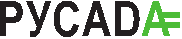 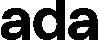 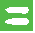 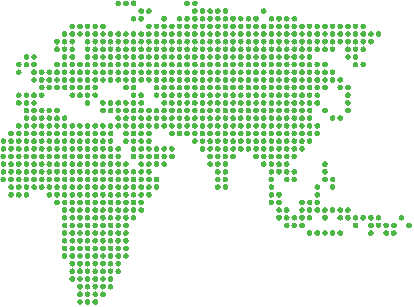 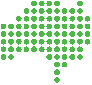 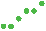 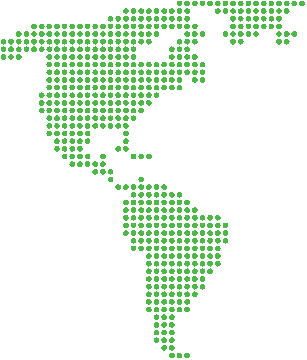 ВСЕМИРНЫЙ АНТИДОПИНГОВЫЙ КОДЕКС МЕЖДУНАРОДНЫЙ СТАНДАРТЗАПРЕЩЕННЫЙ СПИСОК 2024Список вступает в силу 1 января 2024 г.ОГЛАВЛЕНИЕ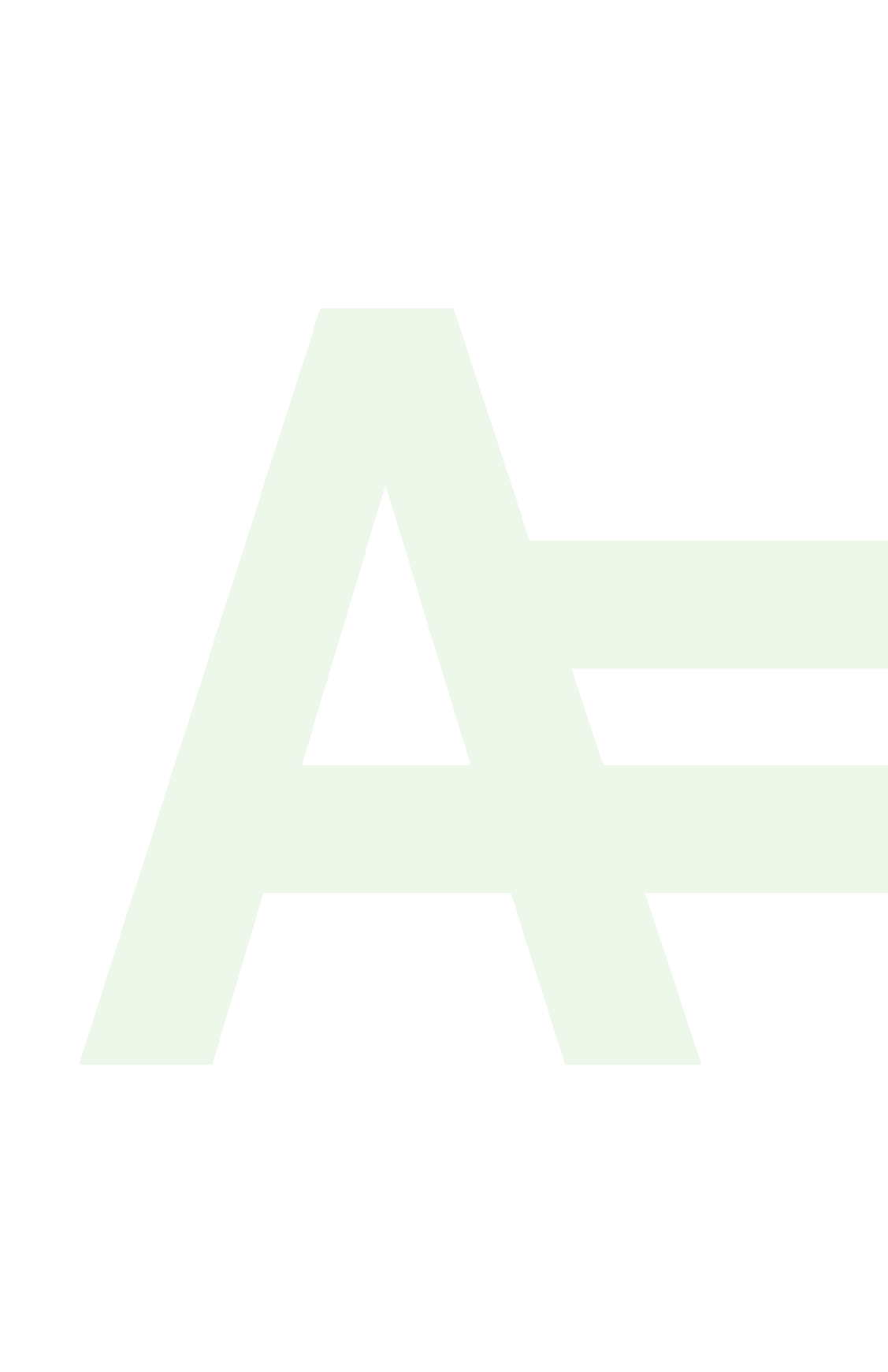 Пожалуйста, обратите внимание, что приведенный ни-же список примеров медицинских состояний не явля-ется исчерпывающим.СУБСТАНЦИИ И МЕТОДЫ, ЗАПРЕЩЕННЫЕ ВСЁ ВРЕМЯS0 Неодобренные субстанции ................................ 08S1 Анаболические агенты ...................................... 09 Некоторые из данных субстанций могут присут-ствовать, в том числе, в лекарственных средствах, которые используются для лечения, например, гипогонадизма у мужчин.S2 Пептидные гормоны, факторы роста, подобные субстанции и миметики ..................................... 13 Некоторые из данных субстанций могут присутство-вать, в том числе, в лекарственных средствах, кото-рые используются для лечения, например, анемии, гипогонадизма у мужчин, дефицита гормона роста.S3 Бета-2-агонисты ............................................... 16 Некоторые из данных субстанций могут присутство-вать, в том числе, в лекарственных средствах, ко-торые используются для лечения, например, астмы и других респираторных заболеваний.S4 Гормоны и модуляторы метаболизма .................. 18 Некоторые из данных субстанций могут присутство-вать, в том числе, в лекарственных средствах, ко-торые используются для лечения, например, рака молочной железы, сахарного диабета, бесплодия (у женщин), синдрома поликистозных яичников.S5 Диуретики и маскирующие агенты ..................... 21 Некоторые из данных субстанций могут присутство-вать, в том числе, в лекарственных средствах, кото-рые используются для лечения, например, сердеч-ной недостаточности, гипертонии.M1-M2-M3 Запрещенные Методы ............................ 23СУБСТАНЦИИ И МЕТОДЫ, ЗАПРЕЩЕННЫЕ В СОРЕВНОВАТЕЛЬНЫЙ ПЕРИОДS6 Стимуляторы ..................................................... 26 Некоторые из данных субстанций могут присутство-вать, в том числе, в лекарственных средствах, кото-рые используются для лечения, например, анафи-лаксии, синдрома дефицита внимания и гиперак-тивности (СДВГ), симптомов простуды и гриппа.S7 Наркотики ........................................................ 30 Некоторые из данных субстанций могут присутство-вать, в том числе, в лекарственных средствах, кото-рые используются для лечения, например, болево-го синдрома, в частности в результате травм опор-но-двигательного аппарата.S8 Каннабиноиды .................................................. 31S9 Глюкокортикоиды ............................................. 32 Некоторые из данных субстанций могут присут-ствовать, в том числе, в лекарственных средствах, которые используются для лечения, например, аллергии, анафилаксии, астмы, воспалительных заболеваний кишечника.СУБСТАНЦИИ, ЗАПРЕЩЕННЫЕ В ОТДЕЛЬНЫХ ВИДАХ СПОРТАР1 Бета-блокаторы ................................................ 33 Некоторые из данных субстанций могут присут-ствовать, в том числе, в лекарственных средствах, которые используются для лечения, например, сердечной недостаточности, гипертонии.ПРЕДМЕТНЫЙ УКАЗАТЕЛЬ ....................................... 35ЗАПРЕЩЕННЫЙ СПИСОК 2024 ГОДА ВСЕМИРНЫЙ АНТИДОПИНГОВЫЙ КОДЕКСВступает в силу с 1 января 2024 годаВступлениеЗапрещенный список является обязательным Международ-ным стандартом как часть Всемирной антидопинговой программы.Список обновляется ежегодно после обширного консультаци-онного процесса, проводимого ВАДА. Дата вступления Списка в силу — 1 января 2024 года.Официальный текст Запрещенного списка утверждается ВАДА и публикуется на английском и французском языках. В случае разночтений между английской и французской версиями, английская версия будет считаться превалирующей.Ниже приведены некоторые термины, используемые в данном списке Запрещенных субстанций и Методов.Запрещено в соревновательный периодПри условии, что ВАДА не определило другой период для данного вида спорта, Соревновательный период означает период, начинающийся незадолго до полуночи (в 23:59) в день перед Соревнованием, в котором Спортсмен должен принять участие, до окончания Соревнования и процесса сбора Проб.6Запрещено все времяЭто означает, что субстанция или метод запрещены как в Соревновательный период, так и во Внесоревновательный период как это определено в Кодексе.Особые и не относящиеся к особымСогласно статье 4.2.2 Всемирного антидопингового кодекса, «в целях применения Статьи 10, все Запрещенные субстанции должны считаться Особыми субстанциями, за исключением указанных в Запрещенном списке как не относящиеся к особым субстанциям. Запрещенные методы не должны считаться Особыми, если они специально не определены как Особые методы в Запрещенном списке». Согласно комментарию к ста-тье «Особые субстанции и Методы, указанные в статье 4.2.2, ни в коем случае не должны считаться менее важным или менее опасным, чем другие субстанции или методы. Просто они более вероятно могли использоваться Спортсменом для иных целей, чем повышение спортивных результатов».Субстанции, вызывающие зависимостьВ соответствии со статьей 4.2.3 Кодекса Субстанциями, вызывающими зависимость, являются Субстанции, кото-рые определены как таковые, потому что ими часто злоупо-требляют в обществе вне спорта. Следующие Субстанции обозначены как Субстанции, вызывающие зависимость: кокаин, диаморфин (героин), метилендиоксиметамфетамин (МДМА/«экстази»), тетрагидроканнабинол (ТГК).7НЕОДОБРЕННЫЕ СУБСТАНЦИИЗАПРЕЩЕНЫ ВСЕ ВРЕМЯ (КАК В СОРЕВНОВАТЕЛЬНЫЙ, ТАК И ВО ВНЕСОРЕВНОВАТЕЛЬНЫЙ ПЕРИОД)Все запрещенные субстанции в данном классе относятся к Особым субстанциямЛюбые фармакологические субстанции, не вошедшие ни в один из последующих разделов Списка и в настоящее время не одобренные ни одним органом государственного регулирования в области здравоохранения к использованию в качестве терапевтического средства у людей (например, ле-карственные препараты, находящиеся в стадии доклинических или клинических испытаний, лекарства, лицензия на которые былаотозвана, «дизайнерские» препараты, медицинские пре-параты, разрешенные только к ветеринарному применению), запрещены к использованию все время.Данный класс включает множество различных субстанций, в том числе, но не ограничиваясь, BPC-157, 2,4-Динитрофе-нол (DNP) и активаторы тропонина (например, релдесемтив и тирасемтив).8АНАБОЛИЧЕСКИЕ АГЕНТЫЗАПРЕЩЕНЫ ВСЕ ВРЕМЯ (КАК В СОРЕВНОВАТЕЛЬНЫЙ, ТАК И ВО ВНЕСОРЕВНОВАТЕЛЬНЫЙ ПЕРИОД)Все запрещенные субстанции в данном классе не относятся к Особым субстанциямАнаболические агенты запрещены.S1.1. Анаболические андрогенные стероиды (ААС)При экзогенном введении, включая, но не ограничиваясь следующими:• 1-андростендиол (5α-androst-1-ene-3β,17β-diol); • 1-андростендион (5α-androst-1-ene-3,17-dione);• 1-андростерон (3α-hydroxy-5α-androst-1-ene-17-one); • 1-тестостерон (17β-hydroxy-5α-androst-1-en-3-one);• 1-эпиандростерон (3β-hydroxy-5α-androst-1-ene-17-one);• 4-андростендиол (androst-4-ene-3β,17β-diol);• 4-гидрокситестостерон (4,17β-dihydroxyandrost-4-en-3-one);• 5-андростендион (androst-5-ene-3,17-dione); • 7α-гидрокси-ДГЭА;• 7β-гидрокси-ДГЭА; • 7-кето-ДГЭА;9• 11β-метил-19-нортестостерон;• 17α-метилэпитиостанол (эпистан);• 19-норандростендиол (estr-4-ene-3,17-diol);• 19-норандростендион (estr-4-ene-3,17-dione);• андрост-4-ен-3,11,17-трион (11-кетоандростендион, адреностерон);• андростанолон (5α-дигидротестостерон, 17β-hydroxy-5α-androstan-3-one);• андростендиол (androst-5-ene-3β,17β-diol); • андростендион (androst-4-ene-3,17-dione); • боластерон;• болденон;• болдион (androsta-1,4-diene-3,17-dione); • гестринон;• даназол ([1,2]oxazolo[4‘,5‘:2,3]pregna-4-en-20-yn-17α-ol);• дегидрохлорметилтестостерон (4-chloro-17β-hydroxy-17α-methylandrosta-1,4-dien-3-one);• дезоксиметилтестостерон (17α-methyl-5α-androst-2-en-17β-ol 17β-ol и 17β-methyl-5α-androst-3-en-17β-ol);• диметандролон (7α,11β-dimethyl-19-nortestosterone); • дростанолон;• калустерон; • квинболон; • клостебол; • местанолон; • местеролон;• метандиенон (17β-hydroxy-17α-methylandrosta-1,4-dien-3-one);• метенолон;10• метандриол;• метастерон (17β-hydroxy-2α,17α-dimethyl-5α-androstan-3-one);• метил-1-тестостерон (17β-hydroxy-17α-methyl-5α-androst-1-en-3-one);• метилдиенолон (17β-hydroxy-17α-methylestra-4,9-dien-3-one); • метилклостебол;• метилнортестостерон (17β-hydroxy-17α-methylestr-4-en-3-one);• метилтестостерон;• метриболон (метилтриенолон, 17β-hydroxy-17α-methylestra-4,9,11-trien-3-one);• миболерон;• нандролон (19-нортестостерон); • норболетон;• норклостебол (4-chloro-17β-ol-estr-4-en-3-one); • норэтандролон;• оксаболон;• оксандролон; • оксиместерон; • оксиметолон;• прастерон (дегидроэпиандростерон, ДГЭА, 3β-hydroxyandrost-5-en-17-one);• простанозол (17β-[(tetrahydropyran-2-yl)oxy]-1’H pyrazolo[3,4:2,3]-5α-androstane);• станозолол; • стенболон; • тестостерон;• тетрагидрогестринон (17-hydroxy-18α-homo-19-nor-17α-pregna-4,9,11-trien-3-one);11• тиболон;• тренболон (17β-hydroxyestr-4,9,11-trien-3-one); • трестолон (7α-methyl-19-nortestosterone, MENT); • флуоксиместерон;• формеболон;• фуразабол (17α-methyl [1,2,5]oxadiazolo[3’,4’:2,3]-5α-androstan-17β-ol);• эпиандростерон (3β-hydroxy-5α-androstan-17-one);• эпи-дигидротестостерон (17β-hydroxy-5β-androstan-3-one);• эпитестостерон;• этилэстренол (19-norpregna-4-en-17α-ol)и другие субстанции с подобной химической структурой или подобным биологическим эффектом (-ами).S1.2. Другие анаболические агентыВключая, но не ограничиваясь следующими:Зеранол, зилпатерол, кленбутерол, осилодростат, рактопамин, селективные модуляторы андрогенных рецепторов [SARMs, например, андарин, LGD-4033 (лигандрол), RAD140, S-23, YK-11 и энобосарм (остарин)].ПЕПТИДНЫЕ ГОРМОНЫ, ФАКТОРЫ РОСТА, ПОДОБНЫЕ СУБСТАНЦИИ И МИМЕТИКИЗАПРЕЩЕНЫ ВСЕ ВРЕМЯ (КАК В СОРЕВНОВАТЕЛЬНЫЙ, ТАК И ВО ВНЕСОРЕВНОВАТЕЛЬНЫЙ ПЕРИОД)Все запрещенные субстанции в данном классе не относятся к Особым субстанциямЗапрещены следующие субстанции и другие субстанции с по-добной химической структурой или подобным биологическим эффектом (-ами):S2.1.Эритропоэтины (EPO) и агенты, влияющие на эритропоэзВключая, но не ограничиваясь следующими:S2.1.1Агонисты рецепторов эритропоэтина, например, дар-бэпоэтины (dEPO); эритропоэтины (ЭПО); соединения на основе ЭПО [например, ЭПО-Fc; метоксиполиэтилен-гликоль-эпоэтин бета (CERA)]; ЭПО-миметики и ана-логичные соединения (например, CNTO-530 и пеги-несатид).S2.1.2Активаторы гипоксия-индуцируемого фактора (HIF), например: кобальт; дапродустат (GSK1278863); IOX2; молидустат (BAY 85-3934); роксадустат (FG-4592); вададустат (AKB-6548); ксенон.12	13S2.1.3 Ингибиторы GATA, например, K-11706.S2.1.4 Ингибиторы сигнального пути трансформирующего фактора роста-бета (TGF-β), например, луспатерцепт; сотатерцепт.S2.1.5Агонисты врожденного рецептора восстановления, например, асиало ЭПО; карбамилированный ЭПО (CEPO).S2.2.Пептидные гормоны и их рилизинг-факторыS2.2.1Тестостерон-стимулирующие пептиды запрещены только для мужчин, включая, но не ограничиваясь следующими:• гонадотропин хорионический (ХГЧ); • лютеинизирующий гормон (ЛГ);• гонадотропин-рилизинг-гормон (GnRH, гонадорелин) и его аналоги-агонисты, (например, бусерелин, гозерелин, гистрелин, деслорелин, лейпрорелин, нафарелин и трипторелин);• кисспептин и его аналоги-агонисты.S2.2.2 Кортикотропины и их рилизинг-факторы, например, кортикорелин и тетракозактид.S2.2.3 Гормон роста (GH), его аналоги и фрагменты, включая, но не ограничиваясь следующими:• аналоги гормона роста, например лонапегсоматропин, сомапацитан и соматрогон;• фрагменты гормона роста, например, AOD-9604 и hGH 176-191.14S2.2.4 Рилизинг факторы гормона роста, включая, но не огра-ничиваясь следующими:• рилизинг-гормон гормона роста (GHRH) и его аналоги, например, CJC-1293, CJC-1295, серморелин и тесаморелин);• секретагоги гормона роста (GHS) и их миметики (например, анаморелин, ибутаморен (MK-677), ипаморе-лин,капроморелин,леноморелин (грелин), мациморелин и табиморелин);• рилизинг-пептиды гормона роста (GHRPs), например, алексаморелин, GHRP-1, GHRP-2 (пралморелин), GHRP-3, GHRP-4, GHRP-5, GHRP-6 и эксаморелин (гексарелин).S2.3. Факторы роста и модуляторы факторов ростаВключая, но не ограничиваясь следующими:• гепатоцитарный фактор роста (HGF);• инсулиноподобный фактор роста-1 (IGF-1, мекасермин) и его аналоги;• механические факторы роста (MGFs);• сосудисто-эндотелиальный фактор роста (VEGF); • тимозин-β4 и его производные, например, TB-500; • тромбоцитарный фактор роста (PDGF);• факторы роста фибробластов (FGFs)и другие факторы роста или модуляторы фактора роста, вли-яющие на синтез или распад мышечного, сухожильного либо связочного белка, на васкуляризацию, потребление энергии, способность к регенерации или изменению типа тканей.15S3 БЕТА-2-АГОНИСТЫЗАПРЕЩЕНЫ ВСЕ ВРЕМЯ (КАК В СОРЕВНОВАТЕЛЬНЫЙ, ТАК И ВО ВНЕСОРЕВНОВАТЕЛЬНЫЙ ПЕРИОД)Все запрещенные субстанции в данном классе относятся к Особым субстанциямЗапрещены все селективные и неселективные бета-2 агонисты, включая все оптические изомеры.Включая, но не ограничиваясь следующими:• арформотерол;	• салметерол; • вилантерол;	• тербуталин; • индакатерол;	• третоквинол• левосальбутамол;	(триметоквинол); • олодатерол;                             • тулобутерол;• прокатерол;	• фенотерол; • репротерол;	• формотерол; • сальбутамол;	• хигенамин.• Ингаляций формотерола: максимальная доставляемая доза 54 мкг в течение 24 часов;• Ингаляций салметерола: максимум 200 мкг в течение 24 часов;• Ингаляций вилантерола: максимум 25 мкг в течение 24 часов.ПРИМЕЧАНИЕ:Присутствие в моче сальбутамола в концентрации, превы-шающей 1000 нг/мл, или формотерола в концентрации, пре-вышающей 40 нг/мл, не соответствует терапевтическому использованию и будет рассматриваться в качестве небла-гоприятного результата анализа (AAF), если только спор-тсмен с помощью контролируемого фармакокинетического исследования не докажет, что не соответствующий норме результат явился следствием ингаляции терапевтических доз, не превышающих вышеуказанный максимум.ЗА ИСКЛЮЧЕНИЕМ:• Ингаляций сальбутамола: максимум 1600 мкг в течение 24 часов в разделенных дозах, которые не превышают 600 мкг в течение 8 часов, начиная с любой дозы;16	17ГОРМОНЫ И МОДУЛЯТОРЫ МЕТАБОЛИЗМАЗАПРЕЩЕНЫ ВСЕ ВРЕМЯ (КАК В СОРЕВНОВАТЕЛЬНЫЙ, ТАК И ВО ВНЕСОРЕВНОВАТЕЛЬНЫЙ ПЕРИОД)S4.2. Антиэстрогенные субстанции [антиэстрогеныи селектиные модуляторы рецепторов эстрогенов (SERMs)]Включая, но не ограничиваясь следующими:Запрещенные субстанции в классах S4.1 и S4.2 относятся к Особым субстанциям. Субстанции в классах S4.3 и S4.4 не относятся к Особым субстанциям.• базедоксифен; • кломифен;• оспемифен;• ралоксифен; • тамоксифен; • торемифен;• циклофенил; • фулвестрант.Запрещены следующие гормоны и модуляторы метаболизма:S4.1. Ингибиторы ароматазыВключая, но не ограничиваясь следующими:• 2-андростенол (5α-androst-2-en-17-ol);• 2-андростенон (5α-androst-2-en-17-one); • 3-андростенол (5α-androst-3-en-17-ol);• 3-андростенон (5α-androst-3-en-17-one); • 4-androstene-3,6,17-trione (6-oxo);• аминоглютетимид; • анастрозол;• androsta-1,4,6-triene-3,17-dione (андростатриендион); • androsta-3,5-diene-7,17-dione (аримистан);• летрозол;• тестолактон; • форместан; • экземестан.18S4.3. Агенты, предотвращающие активацию рецептора активина IIBВключая, но не ограничиваясь следующими:• активин А-нейтрализующие антитела;• антитела против рецептора активина IIB (например, би-магрумаб);• конкуренты рецептора активина IIB, такие как, рецепто-ры-ловушки активина (например, ACE-031);• ингибиторы миостатина, такие как:-	 агенты, снижающие или подавляющие экспрессию миостатина;-	 миостатин- или прекурсор-нейтрализующие антитела (апитегромаб, домагрозумаб, ландогрозумаб, стамулу-маб);-	 миостатин-связывающие белки (например, фоллистатин, миостатин-пропептид).19S4.4. Модуляторы метаболизма:S4.4.1активаторы АМФ-активируемой протеинкиназы (АМРК), например, AICAR, агонисты дельта-рецептора, активи-руемого пролифераторами пероксисом (PPARδ), напри-мер, 2-(2-methyl-4-((4-methyl-2-(4-(trifluoromethyl) phenyl)thiazol-5-yl)methylthio)phenoxy) acetic acid (GW 1516, GW501516) и агонисты Rev-Erb-α, например, SR9009, SR9011;S4.4.2 инсулины и инсулин-миметики;S4.4.3 мельдоний;S4.4.4 триметазидин.20ДИУРЕТИКИИ МАСКИРУЮЩИЕ АГЕНТЫЗАПРЕЩЕНЫ ВСЕ ВРЕМЯ (КАК В СОРЕВНОВАТЕЛЬНЫЙ, ТАК И ВО ВНЕСОРЕВНОВАТЕЛЬНЫЙ ПЕРИОД)Все запрещенные субстанции в данном классе относятся к Особым субстанциямЗапрещены все диуретики и маскирующие агенты, включая все оптические изомеры, например, d- и l-, где это применимо.Включая, но не ограничиваясь следующими:• Диуретики, такие как:Амилорид; ацетазоламид; буметанид; индапамид; кан-ренон; метолазон; спиронолактон; тиазиды, например, бендрофлуметиазид, гидрохлоротиазид и хлоротиа-зид; торасемид; триамтерен; фуросемид; хлорталидон и этакриновая кислота• Ваптаны, например, кониваптан, мозаваптан, толваптан• Увеличители объема плазмы при внутривенном введении, такие как:альбумин, декстран, гидроксиэтилированный крахмал, маннитол.• Десмопрессин • Пробенециди другие субстанции с подобной химической структурой или подобным биологическим эффектом (-ами).21ЗА ИСКЛЮЧЕНИЕМ:• Дроспиренона; памаброма; и местного офтальмологиче-ского применения ингибиторов карбоангидразы (напри-мер, дорзоламида и бринзоламида);• Местного введения фелипрессина при дентальной ане-стезии.ПРИМЕЧАНИЕОбнаружение в пробе спортсмена в любое время или в со-ревновательный период, в зависимости от ситуации, любого количества субстанций, разрешенных к применению при соблюдении порогового уровня концентрации, например: формотерола, сальбутамола, катина, эфедрина, метилэфе-дрина и псевдоэфедрина, в сочетании с диуретиком или маскирующим агентом (за исключением местного офталь-мологического применения ингибиторов карбоангидразы или местного введения фелипрессина при дентальной ане-стезии), будет считаться неблагоприятным результатом анализа (AAF), если только у спортсмена нет одобренного разрешения на терапевтическое использование (ТИ) этой субстанции в дополнение к разрешению на терапевтическое использование диуретика.22ЗАПРЕЩЕННЫЕ МЕТОДЫЗАПРЕЩЕНЫ ВСЕ ВРЕМЯ (КАК В СОРЕВНОВАТЕЛЬНЫЙ, ТАК И ВО ВНЕСОРЕВНОВАТЕЛЬНЫЙ ПЕРИОД)Все запрещенные методы в данном классе не относятся к Особым, за исключением методов в классе M2.2, которые относятся к Особым методам.M1. Манипуляции с кровью и ее компонентамиЗапрещены следующие методы:М1.1.	Первичное или повторное введение любого коли-чества аутологической, аллогенной (гомологичной) или гетерологичной крови или препаратов красных клеток крови любого происхождения в систему кровообращения, за исключением донорства спор-тсменами плазмы или компонентов плазмы методом плазмафереза в зарегистрированном донорском центре.М1.2.	Искусственное улучшение процессов потребления, переноса или доставки кислорода.Включая, но не ограничиваясь:Перфторированные соединения, эфапроксирал (RSR13), вокселотор и модифицированные препараты гемоглоби-23на, например, заменители крови на основе гемоглобина, микроинкапсулированный гемоглобин, за исключением введения дополнительного кислорода путем ингаляции.M3. Генный и клеточный допингЗапрещены, как способные улучшить спортивные результаты:М1.3.	Любые формы внутрисосудистых манипуляций с кровью или ее компонентами физическими или химическими методами.M2. Химические и физические манипуляцииЗапрещены следующие методы:М3.1.	Использование нуклеиновых кислот или аналогов нуклеиновых кислот, которые могут изменять после-довательности генома и / или изменять экспрессию генов по любому механизму. Это включает в себя, но не ограничивается технологиями редактирова-ния генов, подавления экспрессии генов и передачи генов.М2.1.	Фальсификация, а также попытки фальсификации отобранных в рамках процедуры допинг-контроля проб с целью нарушения их целостности и подлинности.М3.2.	Использование нормальных или генетически моди-фицированных клеток.Включая, но не ограничиваясь:Действия по подмене пробы и/или изменению ее свойств с целью затруднения анализа (например, добавление про-теазных ферментов к пробе).М2.2.	Внутривенные инфузии и/или инъекции в объеме более 100 мл в течение 12-часового периода, за исключением случаев стационарного лечения, хирургических про-цедур или при проведении клинической диагностики.24	25S6 СТИМУЛЯТОРЫЗАПРЕЩЕНЫ В СОРЕВНОВАТЕЛЬНЫЙ ПЕРИОДВсе запрещенные субстанции в данном классе относятся к Особым субстанциям, за исключением субстанций в классе S6.A, которые не относятся к Особым субстанциям.Субстанции, вызывающие зависимость: в данном разделе: кокаин, метилендиоксиметамфетамин (МДМА/«экстази»)Запрещены все стимуляторы, включая все оптические изо-меры, например d- и l-, где это применимо:Стимуляторы включают:S6.А:Стимуляторы, не относящиеся к особым субстанциям:• адрафинил;	• кротетамид;• амифеназол;	• лиздексамфетамин • амфепрамон;	• мезокарб;• амфетамин;	• метамфетамин (d-); • амфетаминил;	• р-метиламфетамин; • бензилпиперазин;	• мефенорекс;• бенфлуорекс;	• мефентермин; • бромантан;	• модафинил;• клобензорекс;	• норфенфлурамин; • кокаин;	• прениламин;• кропропамид;	• пролинтан;26• фендиметразин;	• фенфлурамин;• фенетиллин;	• фонтурацетам [4-фенил-• фенкамин;                                   пирацетам (карфедон)]; • фенпропорекс;	• фурфенорекс.• фентермин;Стимуляторы, не перечисленные в данном разделе в явном виде, относятся к Особым субстанциям.S6.Б: Стимуляторы, относящиеся к особым субстанциям:Включая, но не ограничиваясь:• 2-фенилпропан-1-амин	• гептаминол;(β-метилфенилэтиламин,	• гидрафинил (флуоренол); BMPEA);	• гидроксиамфетамин (па-• 3-Methylhexan-2-amine	рагидроксиамфетамин); (1,2-диметилпентиламин); • диметамфетамин (димети-• 4-Methylhexan-2-amine	ламфетамин); (метилгексанамин,                 • изометептен; 1,3-диметиламиламин, 1,3- • катин**;DMAA);	• катинон и его аналоги,• 4-Methylpentan-2-amine	например, мефедрон, ме-(1,3-диметилбутиламин);	тедрон и α-пирролидино-• 4-фторметилфенидат;	валерофенон;• 5-Methylhexan-2-amine	• левметамфетамин; (1,4-диметилпентиламин,	• меклофеноксат;1,4-диметиламиламин, 1,4- • метилендиоксиметамфе-DMAA);	тамин;• бензфетамин;	• метилнафтидат [((±)-27methyl-2-(naphthalen-2-	• стрихнин;yl)-2-(piperidin-2-yl)	• тенамфетамин (метилен-acetate];                                      диоксиамфетамин);• метилфенидат;	• туаминогептан; • метилэфедрин***;	• фампрофазон; • никетамид;	• фенбутразат;• норфенефрин;	• фенилэтиламин и его • оксилофрин (метилсинеф-       производные;рин);	• фенкамфамин; • октодрин (1,5-диметилгек- • фенметразин;силамин);	• фенпрометамин; • октопамин;	• эпинефрин**** • пемолин;                                     (адреналин);• пентетразол;	• этамиван;• пропилгекседрин;	• этиламфетамин; • псевдоэфедрин*****;	• этилфенидат;• селегилин;	• этилэфрин; • сибутрамин;	• эфедрин*** • солриамфетол;и другие субстанции с подобной химической структурой или подобным биологическим эффектом (-ами).ЗА ИСКЛЮЧЕНИЕМ:• Клонидин;• Производные имидазолина для дерматологического, на-зального, ушного или офтальмологического применения (например, бримонидин, инданазолин, клоназолин, ксиломе-тазолин, нафазолин, оксиметазолин, трамазолин, тетризолин,28феноксазолин) и стимуляторы, включенные в Программу мониторинга 2024 года*.*	 Бупропион, кофеин, никотин, пипрадрол и синефрин, фенилпропаноламин, фенилэфрин: эти субстанции включены в Программу мониторинга 2024 года, и не яв-ляются запрещенными субстанциями.**	Катин (d-норпсевдоэфедрин) и его L-изомер: попадают в категорию запрещенных субстанций, если концен-рация в моче любой из этих субстанций превышает 5 мкг/мл.***	Метилэфедрин и эфедрин: попадают в категорию за-прещенных субстанций, если концентрация в моче любой из этих субстанций превышает 10 мкг/мл.**** Эпинефрин (адреналин): не запрещен при местном применении (например, назальное, офтальмологиче-ское) либо при применении в сочетании с местными анестетиками.***** Псевдоэфедрин: попадает в категорию запрещенных субстанций, если его концентрация в моче превышает 150 мкг/мл.29S7 НАРКОТИКИЗАПРЕЩЕНЫ В СОРЕВНОВАТЕЛЬНЫЙ ПЕРИОДВсе запрещенные субстанции в данном классе относятся к Особым субстанциям.Субстанции, вызывающие зависимость: в данном разделе: диаморфин (героин)Запрещены следующие наркотические средства, включая все оптические изомеры, например d- и l-, где это применимо:S8 КАННАБИНОИДЫЗАПРЕЩЕНЫ В СОРЕВНОВАТЕЛЬНЫЙ ПЕРИОДВсе запрещенные субстанции в данном классе относятся к Особым субстанциям.Субстанции, вызывающие зависимость: в данном разделе: тетрагидроканнабинол (ТГК)Запрещены все природные и синтетические каннабиноиды, например:• бупренорфин;• декстроморамид;• диаморфин (героин); • гидроморфон;• метадон; • морфин;• никоморфин;• оксикодон;• оксиморфон; • пентазоцин; • петидин;• трамадол;• фентанил и его производные.• Каннабис (гашиш и марихуана) и продукты каннабиса • Природные и синтетические тетрагидроканнабинолы(ТГК)• Синтетические каннабиноиды, имитирующие эффекты ТГКЗА ИСКЛЮЧЕНИЕМ:• Каннабидиол.30	31S9 ГЛЮКОКОРТИКОИДЫЗАПРЕЩЕНЫ В СОРЕВНОВАТЕЛЬНЫЙ ПЕРИОДВсе запрещенные субстанции в данном классе относятся к Особым субстанциям.Все глюкокортикоиды запрещены при введении любым инъ-екционным, пероральным [в том числе оромукозальным, (например, буккальным, гингивальным и сублингвальным)] или ректальным способом.Включая, но не ограничиваясь:• беклометазон;	• мометазон;• бетаметазон;	• преднизолон; • будесонид;	• преднизон;• гидрокортизон;	• триамцинолона ацетонид; • дексаметазон;	• циклесонид;• дефлазакорт;	• флунизолид;• кортизон;	• флуокортолон; • метилпреднизолон;	• флутиказон.Другие способы введения (в том числе игаляционное и мест-ное: дентально-интраканальное, дерматологическое, интра-назальное, офтальмологическое, ушное и перианальное) не запрещены при использовании дозировок, установленных производителями, и терапевтическими показаниями.32P1 БЕТА-БЛОКАТОРЫЗАПРЕЩЕНЫ В ОТДЕЛЬНЫХ ВИДАХ СПОРТАВсе запрещенные субстанции в данном классе относятся к Особым субстанциям.Бета-блокаторы запрещены только в соревновательный период в следующих видах спорта, а также запрещены во вне-соревновательный период в выделенных видах спорта(*).• Автоспорт (FIA)	• Подводное плавание• Бильярдный спорт (все	(CMAS)* во всех дисципли-дисциплины) (WCBS)	нах фридайвинга, подво-• Дартс (WDF)	дной охоты и стрельбы по • Гольф (IGF)	мишеням• Лыжный спорт/сноуборд	• Стрельба (ISSF, IPC)* (FIS) (прыжки на лыжах	• Стрельба из лука (WA)* с трамплина, фристайлакробатика/хаф-пайп, сноуборд хаф-пайп/ биг-эйр)• Мини-гольф (WMF)* Запрещены также во внесоревновательный период.33Включая, но не ограничиваясь:• алпренолол;          • картеолол; • атенолол;               • лабеталол;• ацебутолол;	• метипранолол; • бетаксолол;	• метопролол;• бисопролол;	• надолол;• бунолол;	• небиволол;• карведилол;	• окспренолол;• пиндолол;• пропранолол; • соталол;• тимолол;• целипролол; • эсмолол.ПРЕДМЕТНЫЙ УКАЗАТЕЛЬЗапрещенные субстанции и методы, упомянутые в этом документе.α-Пирролидиновалерофенон	27	(1,2-диметилпентиламин)	27d-норпсевдоэфедрин	29	3-Aндростенолр-Метиламфетамин	26	(5α-androst-3-en-17-ol)	18 3-Aндростенон(5α-androst-1-ene-3β, 17β-diol)	9	(5α-androst-3-en-17-one)	18 4-Андростендиол(5α-androst-1-ene-3, 17-dione)	9	(androst-4-ene-3β,17β-diol)	9 4-Гидрокситестостерон (4,17β-(3α-hydroxy-5α-androst-1-ene-17-	dihydroxyandrost-4-en-3-one)	9 one)                                                        91-Тестостерон	4-Androstene-3,6,17 trione (6-oxo) 18 (17β-hydroxy-5α-androst-1-en-3-	4-Methylhexan-2-amineone)	9	(метилгексанамин)	271-Эпиандростерон(3β-hydroxy-5α-androst-1-ene-17-one)	91,3-диметиламиламин (1,З DMAA)      261,4-диметиламиламин (1,4 DMAA)     264-Methylpentan-2-amine(1,3-диметилбутиламин)	274-Фторметилфенидат	275-Андростендион(androst-5-ene-3,17-dione)	92-Aндростенол(5α-androst-2-en-17-ol)5-Methylhexan-2-amine18	(1,4-диметилпентиламин)	272-Андростенон(5α-androst-2-en-17-one)	182-фенилпропан-1-амин(β-метилфенилэтиламин, BMPEA) 277α-Гидрокси-ДГЭА	97β-Гидрокси-ДГЭА	97-Кето-ДГЭА	92,4-Динитрофенол (DNP)3-Methylhexan-2-amine8	11β-метил-19-нортестостерон	1019-Норандростендиол(estr-4-ene-3,17-diol)	1034	3519-Норандростендион(estr-4-ene-3,17-dione)	10АAгонисты Rev-Erb-α	20Агонисты врожденного рецептора восстановления	14Агонисты дельта-рецептора, активируе-мого пролифераторами пероксисом 20Агонисты рецепторовэритропоэтина	13Адрафинил	26Адреналин (эпинефрин)	28, 29Активаторы АМФ-активируемой про-теинкиназы (АМРК)	20Активаторы гипоксия-индуцируемого фактора (HIF)                                     13Активаторы тропонина	8Активин А-нейтрализующие анти-тела	19Алексаморелин	15Алпренолол	34Аналоги гормона роста	14Аналоги нуклеиновых кислот	24Анаморелин	15Анастрозол	18Андарин	12Андростанолон	10Андрост-4-ен-3,11,17-трион (11-ке-тоандростендион, адреностерон) 10Androsta-1,4,6-triene-3,17-dione (Андростатриендион)	18Андростендиол	10Андростендион	10Антитела против рецептора активина IIB                                                        19Androsta-3,5-diene-7,17-dione (Аримистан)	18Арформотерол	16Апитергромаб	19Асиало ЭПО	14Атенолол	34Ацебутолол	34Бензфетамин	27Бенфлуорекс	26Бетаксолол	34Бетаметазон	32Бимагрумаб	19Бисопролол	34Боластерон	10Болденон	10Болдион	10Бримонидин	28Бринзоламид	22Бромантан	26Будесонид	32Буметанид	21Бунолол	34Бупренорфин	30Бупропион	29Бусерелин	14ВГГашиш	31Гексарелин	15Гемоглобин (микрокапсулированный)	23Гемоглобин(на основе заменителей крови)	23Генный допинг	24Гепатоцитарный фактор роста (HGF) 15Гептаминол	27Героин	30Гестринон	10Гидрафинил	27Гидрокортизон	32Гидроксиамфетамин	27Гидроксиэтилкрахмал	21Гидроморфон	30Гидрохлоротиазид	21Гистрелин	14Гозерелин	14Альбумин	21	Ацетазоламид	21	Вададустат (АКБ-6548)	13	Гонадорелин	14АмилоридАминоглютетимидАмифеназолАмфепрамон2118	Б26	Базедоксифен26	БеклометазонВаптаны	21Вилантерол	16,1719	Внутривенные инфузии	2432	Внутривенные инъекции (>100 мл) 24Гонадотропин-рилизинг-гормон      14Гонадотропинхорионический (ХГЧ)	14Гормон роста (GH)	14АмфетаминАмфетаминил26	Бендрофлуметиазид	21	Вокселотор	2326	Бензилпиперазин	2636	37ДДаназол	10Дапродустат	13Дарбепоэтин (dEPO)	13Дегидрохлорметилтестостерон	10Дезоксиметилтестостерон	10Дексаметазон	32ИИбутаморен (MK-677)	15Изометептен	27Имидазолин	28Ингибиторы GATA	13Ингибиторы карбоангидразы	22Ингибиторы миостатина	19КарфедонКатинКатинонКвинболонКисспептинКленбутеролКлетка (генетически модифицированная)2722, 27, 292710141224Кровь (компоненты)	23Кровь	23Кропропамид	26Кротетамид	26Ксенон	13Ксилометазолин	28ЛДекстранДекстроморамид21	Ингибиторы сигнального пути транс-формирующего фактора роста-бета30	(TGF-β)	14Клетка (красные клетки крови)	24Клетка (нормальная)	24Лабеталол	34Ландогрозумаб	19ДеслорелинДесмопрессинДефлазакортДиаморфин14	Индакатерол	1621	Инданазолин	2832	Индапамид	2130	Инсулин-миметики	20Клеточный допингКлобензорексКломифенКлоназолин24	Левметамфетамин	2726	Левосальбутамол	1619	Лейпрорелин	1428	Леноморелин (грелин)	15Диметандролон (7α, 11β-dimethyl-19-nortestosterone)	10Диметамфетамин	27Диметиламфетамин	27Домагрозумаб	19Дорзоламид	22Дроспиренон	21Дростанолон	10ЗЗеранол	12Зилпатерол	12Инсулиноподобный фактор роста-1 (IGF-1)	15Инсулины	20Ипаморелин	15ККалустерон	10Каннабидиол	31Каннабис	31Канренон	21Капроморелин	15Карбамилированный ЭПО (CEPO)     14Карведилол	34Картеолол	34КлонидинКлостеболКобальтКокаинКонкуренты рецептора активина IIBКортизонКортикорелинКортикотропиныКофеинКровь (аутологическая)Кровь (гетерологичная)Кровь (гомологичная)28	Летрозол	1810	Лигандрол (LGD-4033)	1213	Лиздексамфетамин	2626	Лонапегсоматропин	14Луспатерцепт	15 19	Лютеинизирующий гормон (ЛГ)      14 3214	M14	МДМА	26 29	Маннитол	21 23	Марихуана	31 23	Мациморелин	15 23	Мезокарб	2638	39МекасерминМеклофеноксатМельдонийМестанолонМестеролон15	Метопролол27	Метриболон20	Мефедрон10	Мефенорекс10	Мефентермин34	Норклостебол11	Норфенефрин27	Норфенфлурамин26	Норэтандролон26	Нуклеиновые кислоты11	Пегинесатид	1328	Пемолин	2826	Пентазоцин	3011	Пентетразол	2824	Передача генов	24Метадон	30Метамфетамин (d-)	26Метандиенон	10Метандриол	11Метастерон	11Метедрон	27Метенолон	10Метил-1-тестостерон	11Метилдиенолон	11Метилендиоксиметамфетамин 27, 28Метилклостебол	11Метилнафтидат	27Метилнортестостерон	19Метилпреднизолон	32Метилсинефрин	28Метилтестостерон	11Метилфенидат	28Метилэфедрин	22, 28, 29Метипранолол	34Метоксиполиэтиленгликоль-эпоэтин бета (CERA)	13Механические факторы роста (MGFs) 15Миболерон	11Миостатин пропептид	19Миостатин-нейтрализующие антитела	19Миостатин-связывающие белки      19Модафинил	26Молидустат	13Мометазон	32Морфин	30ННадолол	34Нандролон	11Нафазолин	28Нафарелин	14Небиволол	34Никетамид	28Никоморфин	30Никотин	29Норболетон	11ООксаболон	11Оксандролон	11Оксикодон	30Оксилофрин	28Оксиместерон	11Оксиметазолин	28Оксиметолон	11Оксиморфон	30Окспренолол	34Октодрин(1,5-диметилгексиламин)	28Октопамин	28Олодатерол	16Оптические изомеры	21, 30Осилодростат	12Оспемифен	19Остарин	12ППамабром	21Перфторированные соединения     23Петидин	30Пиндолол	34Пипрадрол	29Подавления экспрессии генов	24Пралморелин (GHRP-2)	15Прастерон	11Преднизолон	32Преднизон	31Прениламин	26Препараты гемоглобина	23Пробенецид	21Прокатерол	16Пролинтан	26Пропилгекседрин	28Пропранолол	34Простанозол	11Протеазы	24Псевдоэфедрин	22, 28, 29РРалоксифен	19Метолазон	21	Парагидроксиамфетамин	2740	41Рактопамин	12	Спиронолактон	21	Торемифен	19	Фенетиллин	27	Фулвестрант	19Редактирование генов	24	Стамулумаб	19	Трамадол	30	Фенилпропаноламин29	Фуразабол	12РелдесемтивРепротерол8	Станозолол16	Стенболон11	Трамазолин11	Тренболон28	Фенилэтиламин	2812	Фенилэфрин	28Фуросемид	21Фурфенорекс	27Рецепторы-ловушки активина	19Рилизинг-гормон гормона роста (GHRH)	15Рилизинг-пептиды гормона роста (GHRPs)	15Роксадустат	13ССальбутамол	16,17,22Сальметерол	16,17Секретагоги гормона роста (GHS) 15Селегилин	28Селективные модуляторы андроген-ных рецепторов	12Серморелин	15Сибутрамин	28Синефрин	29Соединения на основе ЭПО	13Солриамфетол	28Сомапацитан	14Соматрогон	14Сосудисто-эндотелиальный фактор роста (VEGF)	15Соталол	34Сотатерцепт	14Стрихнин	28TТабиморелин	15Тамоксифен	19Тенамфетамин	28Тербуталин	16Тесаморелин	15Тестолактон	18Тестостерон	11Тестостерон-стимулирующие пептиды	14Тетрагидрогестринон	11Тетрагидроканнабинол	31Тетракозактид	14Тетризолин	28Тиазиды	21Тиболон	12Тимозин-β4	15Тимолол	34Тирасемтив	8Толваптан	21Торасемид	21Tрестолон (7α-methyl-19-nortestosterone, MENT)	12Третохинол	16Триамтерен	21Триамцинолона ацето-нид	32Триметазидин	20Триметоквинол	16Трипторелин	14Тромбоцитарный фак-тор роста (PDGF)	15Туаминогептан	28Тулобутерол	16УУвелечители обьема плазмы	21ФФакторы роста фибро-бластов (FGFs)	15Фампрофазон	28Фелипрессин	22Фенбутразат	28Фендиметразин	27Фенкамин	27Фенкамфамин	28Фенметразин	28Феноксазолин	29Фенотерол	16Фенпрометамин	28Фенпропорекс	27Фентанил	30Фентермин	26Фенфлурамин	27Фенэтиламин	27Флунизолид	32Флуокортолон	32Флуоксиместерон	12Флуоренол	27Флутиказон	32Фоллистатин	19Фонтурацетам	27Формеболон	12Форместан	18Формотерол     16,17, 22Фрагменты гормона роста	14ХХигенамин	16Хлоротиазид	21Хлорталидон	21ЦЦелипролол	34Циклофенил	19Циклесонид	32Э Эксаморелин(гексарелин)	15Экземестан	18Экстази	26Энобосарм	12Эпиандростерон	12Эпи-дигидротесто-стерон	12Эпинефрин	29Эпитестостерон	12ЭПО-Fc	13ЭПО-миметики	1342	43Эритропоэтин (ЭПО)     13Эсмолол	34GHRP-6	15GHRPs	15Этакриновая кислота 21	GnRH	14Этамиван	28Этиламфетамин	28Этилфенидат	28Этилэстренол	12Этилэфрин	28Эфапроксирал(RSR13)	23GW1516	20GW501516	20HhGH 176-191	14IIOX2	13ЭфедринAACE-031AICARAOD-9604BBPC-157CCJC-1293CJC-1295CNTO-530G GHRP-1GHRP-3GHRP-4GHRP-522, 28, 29192014815151315151515K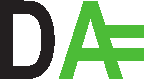 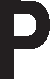 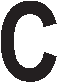 К-11706	13LLGD-4033	12R	rusada.ruRAD140	12SSR9009	20SR9011	20S-23	12TTB-500	15YYK-11	1244